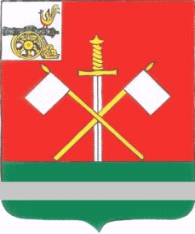 СМОЛЕНСКАЯ ОБЛАСТЬМОНАСТЫРЩИНСКИЙ РАЙОННЫЙСОВЕТ ДЕПУТАТОВР  Е  Ш  Е  Н  И  Еот 28 июля 2017 года                                                                                №  72                                                           Об отчете постоянной комиссии по аграрным вопросам, природным ресурсам и природопользованию о работе за I полугодие 2017 годаВ соответствии с частью 11. статьи 16. Регламента Монастырщинского районного Совета депутатов заслушав и обсудив  отчет председателя постоянной комиссии по аграрным вопросам, природным ресурсам и природопользованию Столбикова М.В. о работе постоянной комиссии по аграрным вопросам, природным ресурсам и природопользованию за I полугодие 2017 года, Монастырщинский районный Совет депутатов	РЕШИЛ:1. Отчет о работе постоянной комиссии по аграрным вопросам, природным ресурсам и природопользованию за I полугодие 2017 года принять к сведению (прилагается).2. Настоящее решение вступает в силу со дня его подписания.Приложение к решению  Монастырщинского районного Совета депутатовот 28.07.2017 № 72                         Отчето работе постоянной комиссии по аграрным вопросам, природным ресурсам и природопользованиюза 1 полугодие 2017 года        Постоянная комиссия Монастырщинского районного Совета депутатов по  аграрным вопросам, природным ресурсам и природопользованию создана для осуществления ее полномочий в сфере развития сельскохозяйственного производства, эффективного использования земель сельскохозяйственного назначения, охраны окружающей среды и природопользования.        В своей деятельности комиссия руководствуется действующим законодательством, Уставом муниципального образования «Монастырщинский район» Смоленской области, Регламентом Монастырщинского районного Совета депутатов и Положением о постоянных  комиссиях Монастырщинского Совета депутатов. Количественный состав комиссии составляет 5 депутатов. Председатель:  Столбиков М.В. Члены комиссии: -  Гаврилова Н.А.,-  Горбатенков Д.А., -  Мамайко Н.С., -  Попков М.В.   Основными формами деятельности комиссии за отчетный период являлись: проведение заседаний, участие в совместных заседаниях постоянных комиссий и выработка по ним оптимальных решений, участие в проведении публичных слушаний, работа с поступившими в адрес комиссии обращениями.            Члены постоянной комиссии по вопросам своего ведения:1) предварительно рассматривают проекты правовых актов районного Совета и готовят заключения на них;2) готовят предложения в примерный план нормотворческой работы районного  Совета на предстоящий календарный год;3) участвуют в подготовке и организации публичных  слушаний;4) осуществляют контроль исполнения правовых актов районного Совета по своему профилю;5) исполняют поручения районного Совета и председателя районного Совета;8) ведут постоянный прием граждан согласно утвержденному графику, опубликованному в средствах массовой информации;9) информируют избирателей о своей деятельности в средствах массовой информации;10) решают вопросы организации своей деятельности.Заседания постоянных комиссий проводятся открыто. В заседаниях комиссии с правом совещательного голоса могут принимать участие депутаты, не входящие в состав данной постоянной комиссии.За I полугодие 2017 года было проведено 2 заседания комиссии. На заседаниях рассмотрено 4 вопроса: 1. Об установлении максимальных норм предоставления земельных участков на территории муниципального образования «Монастырщинский район» Смоленской области.  2. О выделении местным товаропроизводителям земельных участков, расположенных  на территории муниципального образования «Монастырщинский район» Смоленской области, для производства сельскохозяйственной продукции.           3. Об отчете Главы муниципального образования «Монастырщинский район» Смоленской области о результатах своей деятельности, деятельности Администрации муниципального образования «Монастырщинский район» Смоленской области, в том числе о решении  вопросов поставленных Монастырщинским районным Советом в 2016 году.            4. Об итогах и перспективах работы сельскохозяйственных предприятий, расположенных на территории муниципального образования «Монастырщинский район» Смоленской области и ходе весенне-полевых работ в 2017 году.            На заседаниях комиссии по вопросам внесённым в повестку дня заседаний Монастырщинского районного Совета депутатов, заслушивались следующие должностные лица: -  Глава муниципального образования «Монастырщинский район» Смоленской области  В.Б. Титов;-     начальник отдела сельского хозяйства    Администрации муниципального образования «Монастырщинский район» Смоленской области  В.П. Зайцев; - начальник отдела имущественных и земельных отношений  Администрации муниципального образования «Монастырщинский район» Смоленской области Н.В. Голуб.    Члены комиссии принимали активное участие в обсуждении вопросов на заседаниях комиссий по внесённым в повестки дня заседаний Монастырщинского районного Совета депутатов заслушивали, участвовали в подготовке решения Монастырщинского районного Совета депутатов по вопросам, касающимся компетенции деятельности комиссии.    Председатель постоянной комиссии по аграрным вопросам, природным ресурсам и природопользованию                                 М.В.Столбиков2017-05-11ВМГлава муниципального образования «Монастырщинский район» Смоленской области                                               В.Б.ТитовПредседатель Монастырщинского районного Совета депутатов                                    П.А.Счастливый                                           